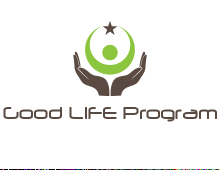 Good Life Education Program3/77 Major Road, Fawkner VIC 3060 | 0411 499 750ABN:23102683919 kanderson.edu.au@gmail.comwww.good-life-edu.comGood Life Education Policy & Procedures Agreement (2019)In order to achieve the best outcomes for your child/ren, we request you read and understand the policies and procedures, then complete the enrolment forms and return them to the coordinator before the first session begins.  They can be hand delivered or emailed to:  kanderson.edu.au@gmail.comBehaviourGood behaviour and decent dress code are required at all times. Please ensure children come prepared for the activities wearing comfortable clothing, sports shoes, back packs to carry water bottles, snacks etc. Emergency000 Ambulance will be called if a health emergency arises. Parents or guardians will be notified thereafter.Drop Off and Pick UpThe drop off and pick venue is the Community House 95 Major Road (Cnr Edwards) Fawkner. Notification will be given in advance if we plan to use a different place/venue for activities.Parents and carers are requested to be on time to drop off and pick up their children. They must notify the coordinator if they will be late, or if the child will be absent and not attending the session.Being late for pick up may incur a surcharge, so please be on time.Changes to Activity ScheduleThe scheduled activities may change at the discretion of the coordinator depending on circumstances prevailing at the time. The coordinator will notify parents if any major changes are to take place. 	PaymentsPayments must be made before attending the session to secure your booking. This can be done online at our website www.good-life-edu.com or paid in cash prior to the session. Money transfers can be made to the following account:K. AndersonBSB: 063527Account: 10320032Please notify me when you have made you payment for verification.CostsEvery Good Life Program session is capped at $15 and runs for 2 hours. Extra costs may be incurred for entrance fees to venues, transport, camps etc. Notification will be given prior to these events.Cancellations, Refunds and DiscountsParents who wish to cancel the enrolment may do so at any time. Management reserves the right to cancel a registration if deemed necessary.Unfortunately, we are unable to give refunds or discounts, so please take this into consideration before booking. VolunteeringGood Life Education Programs are providing a service to the community. In order to remain viable and sustainable we need your support and invite mothers and teenage girls to become volunteers. It’s a satisfying experience and lots of fun. Please contact me if you are interested.Thank you for supporting the Good Life Program. We hope your child and family will benefit greatly from the experience. Feel free to contact me if you have any questions or feedback.Sincerely,Khadeejah AndersonFounder & CoordinatorENROLMENT FORM Details and information are kept confidential.STUDENT INFORMATION (Confidential)
PARENT/GUARDIAN INFORMATION MEDICAL INFORMATION
I have read the Good LIFE Education Policy Agreement above and agree to follow it.Parent / Guardian   Signature: __________________________    	Date: _____________ First Name: First Name: Last Name: Last Name: Birth Date:                                Age:Year Level:Year Level:Year Level:Street Address:Suburb: State: State: Postcode:                             PARENT / GUARDIANFirst Name:Last Name:Street Address:Suburb:                                     Postcode:Home & Mobile Phone:Email:EMERGENCY CONTACTFull Name:Phone:Relationship to Child:Does your child have any medical conditions, allergies or health related needs?    Yes   /   No  
If yes, then please provide details eg. diabetes, asthma, anaphylaxis etc 